Deuteronomy Chapter 8The test of lack and the test of plenty – Philippians 4:11-13, Proverbs 30:7-9God’s will, is that you have an abundance for every good work – 2 Corinthians 9:8There is a healthy tension in the Bible between prosperity and poverty. Some emphasize prosperity to the point of greed, while others take vows of poverty. Being rich, or poor is not a badge of superior spirituality – James 2:5, 1 Timothy 6:171) The land of just enough – vs.1-6Trust and obey to possess the promises – Isaiah 1:19, John 14:15, 21Stay humble and receive correction – Hebrews 12:11, James 4:10, Proverbs 12:1God wants to do you good in the end – Deuteronomy 8:16, 10:12-13When tested, you will come forth as gold – 1 Peter 1:3-9, Job 23:102) The land of more than enough – vs.7-20Remember to be thankful – vs.10, Deuteronomy 28:47Beware of covetousness/greed – Luke 12:13-21, Hebrews 13:5God wants you to prosper, in His timing and in His way – Joshua 1:8, 3 John This Book of the Law shall not depart from your mouth, but you shall meditate in it day and night, that you may observe to do according to all that is written in it. For then you will make your way prosperous, and then you will have good success. Joshua 1:8The blessing of the Lord makes one rich, And He adds no sorrow with it. Proverbs 10:22But seek first the kingdom of God and His righteousness, and all these things shall be added to you. Matthew 6:33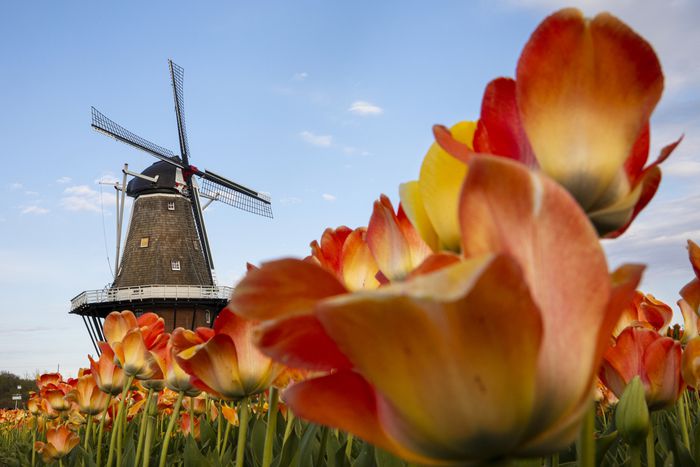 